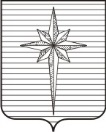 Дума ЗАТО ЗвёздныйРЕШЕНИЕ00.10.2017											 № 000О заслушивании информации о реализации комплексного плана работы комиссии по делам несовершеннолетних и защите их прав при администрации ЗАТО Звёздный по профилактике преступности, безнадзорности среди несовершеннолетних на 2017 годЗаслушав информацию о реализации комплексного плана работы комиссии по делам несовершеннолетних и защите их прав при администрации ЗАТО Звёздный по профилактике преступности, безнадзорности среди несовершеннолетних на 2017 год, представленную консультантом отдела образования и воспитания, заместителем председателя КДН и ЗП при администрации ЗАТО Звёздный И.С. Кошкиной,Дума ЗАТО Звёздный РЕШИЛА:1. Информацию принять к сведению.2. Настоящее решение вступает в силу со дня принятия.Глава ЗАТО Звёздный – председатель Думы ЗАТО Звёздный				И.А. Ободова